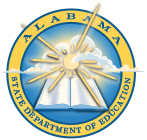 State of Alabama
Department of Education
Dr. Philip Cleveland
Interim State Superintendent
of Education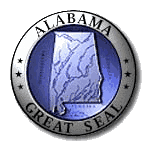 Media Alert:Contact: Erica Pippins Franklin
334-335-1497
epippins@alsde.eduEVERY STUDENT SUCCEEDS ACT COMMUNITY ENGAGEMENT TOUR DATES ANNOUNCED
New law will help strengthen Alabama’s educational priorities WHAT: The Every Student Succeeds Act (ESSA) replaces the No Child Left Behind (NCLB) law and affords states greater flexibility. The ESSA encourages states and schools to innovate and at the same time maintain a focus on accountability, an emphasis on state and local systems of improvement, and a more balanced assessment system. The Every Student Succeeds Act (ESSA) Community Engagement Tour will highlight the beneﬁts to Alabama public school students and professionals as well as detail how ESSA will complement Alabama’s Plan 2020.WHO: Members of the Every Student Succeeds Act Implementation Committee will provide an overview of ESSA, which continues to build upon the framework the Alabama State Department of Education has established for preparing Alabama’s students for college or career upon graduation from high school. Appointed by Governor Robert Bentley, the committee is comprised of educators, lawmakers, school board members and parent advocates. Upon conclusion of the presentation, attendees will have an opportunity to ask questions and provide feedback to ESSA Implementation Committee members on how Alabama can develop a more equitable K-12 public education system. The committee’s work will continue throughout 2016, culminating with a final recommendation made to Governor Bentley, followed by a vote of the Alabama State Board of Education. WHEN: The Every Student Succeeds Act Community Engagement Tour will be hosted at eight* school systems throughout the state. All tour stops will begin at 6 p.m. and end at 7 p.m., followed by a 30-minute Q&A session. Dates and locations are as follows:August 9Montgomery County Schools – Carver High School2001 W. Fairview Ave.Montgomery, AL 36108August 16Auburn City Schools – Auburn High School Performing Arts Center405 S. Dean RoadAuburn, AL 36830August 18Shelby County Schools – Helena High School1310 Hillsboro ParkwayHelena, AL 35080August 23Birmingham City Schools – Parker High School400 Rev. Abraham Woods Jr. Blvd.Birmingham, AL, 35204August 25Mobile County Schools – Davidson High School3900 Pleasant Valley RoadMobile, AL 36609September 6Huntsville City Schools – The Academy for Academics and Arts4800 Sparkman Drive NWHuntsville, AL 35810*The dates and locations for two additional tour stops will be announced at a later date.INFORMATION: To learn more about ESSA, visit the Every Student Succeeds Act page on the Alabama State Department of Education website, the Every Student Succeeds Act Implementation Committee page, or click here. Follow the ESSA Community Engagement Tour on Twitter at #ESSAAlabama.###Gordon Persons Building • P.O. Box 302101 • Montgomery, AL 36130
Telephone (334)242-9700 • Fax (334)242-9708 • Web site:www.alsde.edu